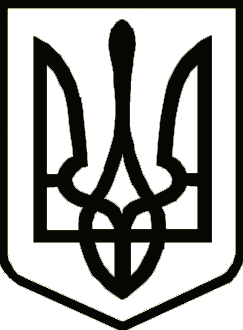 ЧЕРНІГІВСЬКА  ОБЛАСНА  ДЕРЖАВНА  АДМІНІСТРАЦІЯДЕПАРТАМЕНТ КУЛЬТУРИ І ТУРИЗМУ,НАЦІОНАЛЬНОСТЕЙ ТА РЕЛІГІЙН  А  К А  ЗПро організацію та проведенняпрес-конференції та щорічногопромо-туру для туроператорів тагідів – екскурсоводів	З метою організації та проведення прес-конференції та щорічного промо-туру для туроператорів та гідів – екскурсоводів, які займаються в’їзним туризмом з метою популяризації заходів з відзначення 1000-ліття Чернігівського князівства та позиціонування туристичного потенціалу Чернігівщини 24-25 вересня за маршрутом (Чернігів – с. Соколівка – с. Отрохи – с. Рудня – сел. Десна –                     с. Беремицьке – с. Пархимів – с. Олешня –с. Добрянка – с. Кам’янка – с. Радуль – сел. Любеч – с. Неданчичі – с. Прохорів – с. Михайло – Коцюбинське – с. Москалі – Чернігів), на виконання п. 6.1 обласної цільової Програми розвитку туризму в Чернігівській області на 2021-2027 роки, затвердженої рішенням обласної ради від 28 жовтня 2020 року №46-25/ VII зі змінами, затвердженими рішенням четвертої сесії обласної ради восьмого скликання від 20 квітня 2021 року № 14-4/VIII  н а к а з у ю:Директору КЗ «Організаційно-методичний центр контролю і технагляду закладів культури  і туризму»  Стельмаху О. І. ЗАБЕЗПЕЧИТИ:витрати на організацію прес – конференції (оренда приміщення, оренда світлової та звукопідсилюючої апаратури, кава-пауза);витрати на організацію промо – туру (оренда транспорту, екскурсійні послуги, оренда приміщення, оренда світлової та звукопідсилюючої апаратури, кава-пауза);витрати на відрядження (добові 2 чол. х 2 доби).  Контроль за виконанням наказу залишити за собою.	В.о. директора                               	           	      Павло ВЕСЕЛОВ27 вересня 2021 р.  м. Чернігів			      №  210